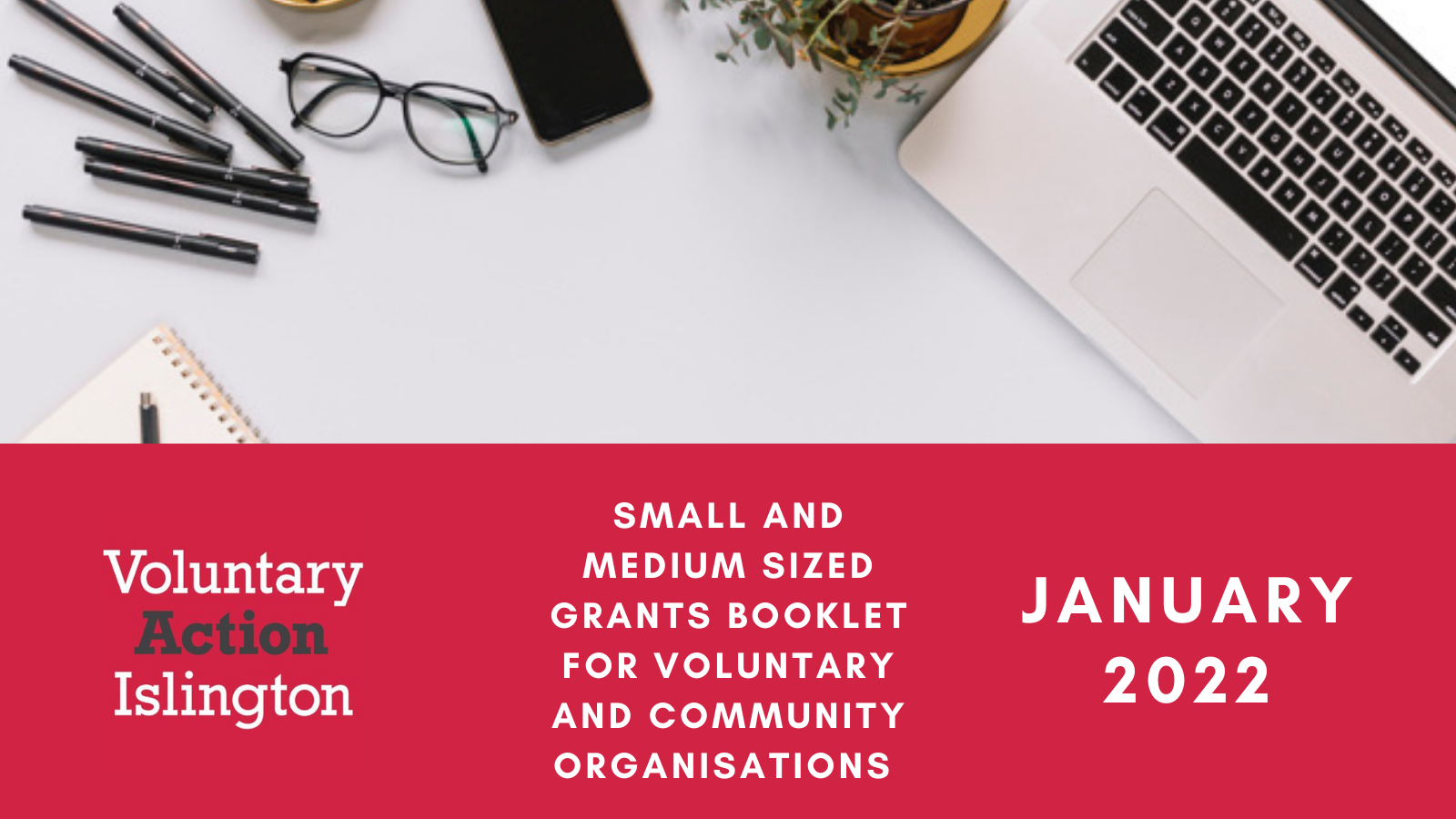 FUNDING BOOKLET CONTENTSAbout Crowd FundingCrowdfunding is a way of raising finance by asking a large number of people each for a small amount of money. Until recently, financing a business, project or venture involved asking a few people for large sums of money. Crowdfunding switches this idea around, using the internet to talk to thousands – if not millions – of potential funders. Typically, those seeking funds will set up a profile of their project on a website such as those run by our members. They can then use social media, alongside traditional networks of friends, family and work acquaintances, to raise money. There are three different types of crowdfunding: donation, debt and equity. https://www.ukcfa.org.uk/ Crowd Funding websites & Online funding WebsitesSpace Hive -  https://www.spacehive.com/ Just Giving - https://www.justgiving.com/crowdfundingCrowdfunder - http://www.crowdfunder.co.uk/Chuffed -  https://www.chuffed.org/http://www.nesta.org.uk/project/crowdfundinghttps://localgiving.org/ Funding Websites Islington Funding Toolkit: Islington Funding ToolkitIslington Council Funding Support Pages: https://www.islington.gov.uk/advice/voluntary-and-community-sector/funding-support My Funding Central: https://www.myfundingcentral.co.uk National Lottery Community Fund: https://www.tnlcommunityfund.org.uk/ Grants Online: www.grantsonline.org.ukDirectory of Social Change: www.fundsonline.org.uk Grantfinder: http://www.grantfinder.co.uk/ SECTIONSPAGE NUMBERSCovid-19 4 General5 - 22Arts and Heritage23 - 29Black and Minority Ethnic 30 - 31Health and well-being32 - 40Women41Youth, Children and young people42 - 47SPORTS48 - 49COVID RELATED PROJECTSCOVID RELATED PROJECTSCOVID RELATED PROJECTSCOVID RELATED PROJECTSCOVID RELATED PROJECTSCOVID RELATED PROJECTSFUNDGRANT SIZEOBJECTIVESTARGET GROUPFUNDER CONTACT DETAILSDEADLINECoronavirus Community Support Fund(administered through the National Lottery Community Fund)Can  apply for grants of between £300 and £10,000 or for grants above £10,000The Government’s new £200 million Coronavirus Community Support Fund is still open for applications. The fund which is being administered through the National Lottery Community Fund has two key objectives. To increase community support to vulnerable people affected by the COVID-19 crisis; and to reduce temporary closures of essential charities and social enterprises, ensuring services for vulnerable people impacted by COVID-19 have the financial resources to operate, and so reduce the burden on public services.Charities and not for profit organisationshttps://www.tnlcommunityfund.org.uk/funding/covid-19/learn-about-applying-for-emergency-funding-in-englandDecisions on funding will be made within weeks. Applications can be submitted at any time.Volant Charitable TrustUp to three years for £15,000 or less per annumThey aim to fund charities that demonstrate a strong focus on alleviating social deprivation and helping vulnerable groups who have been particularly impacted by the Covid-19 pandemic.Charitieshttps://www.volanttrust.org/how-to-apply-covid-19/ Check with funderCoronavirusIf you seek additional funding support relating to Coronavirus, resources available through Grants Online may be of benefit here: https://www.grantsonline.org.uk/coronavirus.html CoronavirusIf you seek additional funding support relating to Coronavirus, resources available through Grants Online may be of benefit here: https://www.grantsonline.org.uk/coronavirus.html CoronavirusIf you seek additional funding support relating to Coronavirus, resources available through Grants Online may be of benefit here: https://www.grantsonline.org.uk/coronavirus.html CoronavirusIf you seek additional funding support relating to Coronavirus, resources available through Grants Online may be of benefit here: https://www.grantsonline.org.uk/coronavirus.html CoronavirusIf you seek additional funding support relating to Coronavirus, resources available through Grants Online may be of benefit here: https://www.grantsonline.org.uk/coronavirus.html CoronavirusIf you seek additional funding support relating to Coronavirus, resources available through Grants Online may be of benefit here: https://www.grantsonline.org.uk/coronavirus.html GENERAL ACTIVITIES AND PROJECTSGENERAL ACTIVITIES AND PROJECTSGENERAL ACTIVITIES AND PROJECTSGENERAL ACTIVITIES AND PROJECTSGENERAL ACTIVITIES AND PROJECTSGENERAL ACTIVITIES AND PROJECTSFUNDGRANT SIZEOBJECTIVESTARGET GROUPFUNDER CONTACT DETAILSDEADLINEA B Charitable TrustBetween £10,000 - £20,000The Trust is   interested in charities that work with vulnerable, marginalised and excluded people in society, with a focus on: refugees and asylum seekers, prisoners and penal reform and human rights. Charities http://abcharitabletrust.org.uk  Telephone 020 7313 8070
Fax 020 7313 9607 
E-mail: mail@abcharitabletrust.org.uk Trustees meet four times a year in January, April, July and OctoberDeadline: 30th January 2022 -   Decisions in April 2022. 30th April 2022 -   Decisions in July 2022. Allen LaneUp to £15,000(average £5,000)Grants for up to 3 years. Funding for particular beneficiary groups that will make a lasting impact, including LGBT, asylum seekers & refugees, offenders and ex-offenders, gypsies and travellers’, people with mental health problems, or experiencing domestic abuse or violence.Organisations with a turnover less than£250k.https://allenlane.org.uk/tel: 01904 613223 email: info@allenlane.org.uk On going End of March 22 for June 22 meetingFUNDGRANT SIZEOBJECTIVESTARGET GROUPFUNDER CONTACT DETAILSDEADLINEAnton Jurgens Charitable Trust£10,000The funding is for projects that support people of all ages who are socially disadvantaged and/or have mental and/or physical disabilities.Registered charitieshttps://www.antonjurgensfonds.nl/en/applications/ajct/Applications can be made at any time and are considered twice a year, in Spring June and Autumn October. The Arnold Clark Community FundNew AdditionApplications for up to £1,000 grant fundingThey are accepting applications from organisation who are working to support food banks, toy banks, poverty relief, and housing and accommodationorganisations including registered charities and local community groups, CIC’s and social enterpriseshttps://www.arnoldclark.com/community-fundCheck with funderArtemis Charitable Foundation    New Addition  Amount available: £1,000 to £10,000    Grants primarily in four key areas: health, education, poverty, the environment    Charitieshttps://www.artemisfunds.com/en/about-artemis/artemis-charitable-foundation-application-guidelinesTrustees meet monthlyASDAGrants of between £250 and £1,000The Bringing Communities Back Together FundThis fund is aimed at helping to either get activities back on track such as gardening clubs, lunch clubs and recreational activities; for holding a get-together event such as a welcome back party or community celebration; or a combination of the two. PTAs, local community groups, charity, sports group, not-for-profit, elderly clubs, lunch clubs, arts and crafts groups, other hobbyist clubs, council-run groups and parish councils.https://www.asdafoundation.org/how-to-apply On going Check with funderFUNDGRANT SIZEOBJECTIVESTARGET GROUPFUNDER CONTACT DETAILSDEADLINEAustin and Hope Pilkington Grants  of between £1,000 (Grant rounds 1 and 2) and £5,000 (Grant rounds 3 and 4)Priorities 2022:The Arts (Grant rounds 1 and 2)•refugees & asylum seekers (Grant rounds 3 and 4) (genral) Registered charitiesEmail: http://austin-hope-pilkington.org.uk https://austin-hope-pilkington.org.uk/ The online application form is available2022 Check with for the deadlineAviva Community FundCheck with funderHelping people face the future with confidence. There areTwo areas - tackling inequality and improving environments, and giving people the tools to become more financially independent. Must be registered, but open to social enterprises, income less than £1m pa. Next deadline 19 Jan 21.Voluntary, Community groups and Charitieshttps://www.avivacommunityfund.co.uk/ Check with funderApplications are now open for the next round of the Aviva Community Fund until 1st February 2022B&Q FoundationUp to £5,000Grants of up to £5,000 are available for local charities that support people in need through various disadvantages and who are experiencing bad housing or homelessness, as well as community projects looking to improve their spaces.Charitieshttps://docs.google.com/forms/d/e/1FAIpQLSfqafm4y1a3zos3zGoLf8hsGBccASBksXC-WjFLRo3y9TT4Lg/viewform On-going/unspecified FUNDGRANT SIZEOBJECTIVESTARGET GROUPFUNDER CONTACT DETAILSDEADLINEBeatrice Laing TrustSmall grants of £2,000 - £10,000 Some larger grants each year. Funds are available for groups to help relieve poverty in their local communities. CharitiesMs Elizabeth HarleyBeatrice Laing Trust,  33 Bunns Lane, Mill HillLondon NW7 2DX  Tel: 020 8238 8890https://www.laingfamilytrusts.org.uk/how-to-apply/Apply any time, no deadlines. Decisions take 4 months. Betsy FoundationNew AdditionWe normally provide financial grants of up to £30,000Funds charities that operate in London and the South-East to help them overcome poverty, abuse and homelessness for the younger members of our society.Chariteshttps://www.betsyfoundation.org/ The next funding round opens in February 2022Charles Hayward FoundationSmall grants - Up to £7,000Main grants1-3 years, £20,000 to £50,000 per annumThey predominantly fund capital costs, and occasionally project funding be offered for start-up or development activities. More information on the website. Registered charities with less than £350,000 annual turnover. Some unregistered charities will be consideredContact Dorothy Napierala on 020 7370 7063or 020 7370 7067www.charleshaywardfoundation.org.uk Small grants funding is ongoing.2022 deadlines for the submission of applications for Stage 1:4th February 20226th May 202212th August 20224th November 2022FUNDGRANT SIZEOBJECTIVESTARGET GROUPFUNDER CONTACT DETAILSDEADLINECity Bridge Trust - Small grantsNew AdditionCity Bridge Trust - Advice and Support GrantsNew AdditionGrant size: £1,000 and £10,000 per year are available for a maximum of five years. Decision within 12 weeksGrants available for :-- Greening and growing projects which bring communities together and improve the local environment.- A project which enables disabled people and/or older people who are disadvantaged to actively participate in the arts, sports and health and wellbeing opportunities.Up to five years of funding, & core funding considered. Applications must be for one of the Trust’s priority areas:1. Advice & support for disadvantaged individuals in the following areas: benefits; debt & money; fuel poverty; employment problems; housing; or immigration status.2. Food poverty. Tackling hardship and crisis by funding the infrastructure needed to support the distribution of donated food.Organisation size: income of less than £100,000Registered charity, CIC, CIORegistered charitiesCommunity Interest CompanySmall grantshttps://www.citybridgetrust.org.uk/what-we-do/grant-making/what-we-fund/connecting-the-capital/small-grants/ Advice and supporthttps://www.citybridgetrust.org.uk/what-we-do/grant-making/what-we-fund/advice-and-support/ On-going, check with funderOn-going, check with funderFUNDGRANT SIZEOBJECTIVESTARGET GROUPFUNDER CONTACT DETAILSDEADLINEDrapers’ CompanyNo minimum or maximum. Grants are normally awarded for sums between £5,000 & £15,000, but smaller & larger grants availableGrants to improve the quality of life for people and their communities, targeting the disadvantaged and socially excluded, through grants in the fields of education and relief of need. There is a focus on relieving isolation in the under 25s. Registered charitiesWebsite:https://thedrapers.co.uk/drapers-charitable-fund/ Tel : 020 7588 5001Contact: Andy MellowsOn-going, the next meeting dates are:-The charities committee meets five times a year. The next meeting dates are: 22nd February 202226th April 202221st June 2022Esmée Fairbairn FoundationAverage is about £79,000 but can give up to £100,000 and over in special cases.Main areas of funding are arts & cultural life, children & young people, the natural environment, food & social change projects that enable people who are disadvantaged to participate more fully. They will fund core costs, salaries, overheads and project costs. You don’t have to be a registered Charity to apply but your constitution must allow you to do the proposed workEsmée Fairbairn Foundation, Kings Place, 90 York Way
London N1 9AGTel: 0207 812 3700 www.esmeefairbairn.org.ukEmail:   info@esmeefairbairn.org.uk On-going funding, you can submit an application to them at any time.There are no deadlines. Fat Beehive Foundation(The)New AdditionSmall grants for websites and digital  Our funding priorities over the next year are: Environmental protection or climate change mitigationHuman rightsInternational developmentEquality and DiversitySocial justice / Refugees / Housing, EducationArt & cultureHealth and wellbeingPrisoner rehabilitation products. Charitieshttps://www.fatbeehivefoundation.org.uk/what-we-fund/ Apply anytimeTrustees’ meetings are I April, July, October, and January.FUNDGRANT SIZEOBJECTIVESTARGET GROUPFUNDER CONTACT DETAILSDEADLINEThe Fishmongers companyNew AdditionApplications can be made for grants of £15,000 to £30,000 per annum.Three key areas where we are looking to make a difference:Education in PrisonsMental HealthFood and NutritionRegistered Charities, Social Enterprises or Community Interest Companieshttps://fishmongers.org.uk/grants/Friday 28th January 2022Garfield Weston FoundationThere are no strict limits on the size of the grant, as every application is considered on merit.Support a wide range of charitable activity in the UK across the in categories: Arts, Education, Youth, Health, Community, Environment, Religion, Welfare. Prefers core & project costs for direct delivery to charities.Supports only UK registered charities Weston Centre  10 Grosvenor Street London  W1K 4QY  Tel:  0207 399 6565    http://www.garfieldweston.org/On-going funding.There are no formal deadlines for submitting applications, allow approximately four months for a final outcome.Groundwork grantsUnspecified check with funderGroundwork recognises that the Covid-19 pandemic is an exceptional event that will affect our grantees in the voluntary and community sector.  Groundwork has a series of funding programme please check their website.Voluntary, Community groups and Charitieshttps://www.groundwork.org.uk/apply-for-a-grant/national-grants/On-going check with funderFUNDGRANT SIZEOBJECTIVESTARGET GROUPFUNDER CONTACT DETAILSDEADLINEHelp the HomelessUp to £5,000Small grants for capital expenditure for projects that support single homeless people.All applications must relate to projects that assist individuals in their return to mainstream society, rather than simply offer shelter or other forms of sustenance.Charities, voluntary and community organisationsThe SecretaryHelp The Homeless 6th Floor, 248Tottenham Court Road  London W1T 7QZ020 7636 1428Email: HTH@help-the-homeless.org.ukwww.help-the-homeless.org.uk The quarterly deadlines for applications for funding each year are: 15th March / 15th June/ 15th September/ 15th December. You will be informed of the trustees’ decision within six weeks of each deadline. Henry Smith CharityAnything from £500 to £20,000 depending on the type of grant applied. This charity funds a range of programme for initiatives and projects that address social inequality and economic disadvantage.The charity also funds various health and social care and BME projects. Community-led charities and not for profit organisationsThe Henry Smith Charity
6th Floor
65 Leadenhall Street
London EC3A 2ADTel: 020 7264 4970                  Fax: 020 7488 9097www.henrysmithcharity.org.ukThere are no deadlines.FUNDGRANT SIZEOBJECTIVESTARGET GROUPFUNDER CONTACT DETAILSDEADLINEHope Beyondup to £50,000Aims to meet changing needs within these communities, helping them and the communities they support to adapt to the challenges. We aim to fund innovative, impactful projects that will enable people, organisations and communities to flourish in life after lockdown, building resilience and encouraging hope.Churches and Christian charitieshttps://www.allchurches.co.uk/what-we-fund/hopebeyond/ On-going check with funderIbrahim FoundationUp to £5000This Foundation makes grants to organisations which aim to improve the quality of life for people and communities in the UK, both now and in the future. OrganisationsEmail:grants@ibrahimfoundation.comWebsite:http://www.ibrahimfoundation.com/apply.htmlNo deadlines.Applicants must submit a brief letter of inquiry (LOI) of no more than three pages describing the organisation and the project for which support is requested.Check Website for application procedures.Islington Council Entrepreneurs Scheme for underrepresented groupsNew AdditionAble to receive up to £5000 worth of FREE business support from January to March 2022The partnership with Islington-based race equality charity Black Training and Enterprise Group (BTEG) is another first for the council, as it helps its communities to build back differently amid the coronavirus pandemic, creating stronger, more equal and inclusive local economies. Residents and small businessesFor more information email tara@bteg.co.ukor indra@bteg.co.uk Applications for the programme open on 10 January and close on 21 January. To find out more visit:  www.bteg.co.ukApplications for the programme open on 10 January and close on 21 January 2022FUNDGRANT SIZEOBJECTIVESTARGET GROUPFUNDER CONTACT DETAILSDEADLINEIslington Community Chest £5,000 Improving the environment and quality of life in Islington, mental and physical health and independence and choice for older and vulnerable people and raising educational achievement. Voluntary and community groups Tel: 020 7288 6940You can download an application form from the Cripplegate website:https://www.cripplegate.org/support-funding/funding-organisations/islington-councils-community-chest Next round of funding: 24th January 2022John Ellerman Foundation £10,000 -£100,000(Average £25,000)The Foundation aims to advance the wellbeing of people, society and the natural world by focusing on the arts, environment and social action. They support organisations whose work has a national significance. Check website for more details.Registered charities with and income of between £100K and £10mwww.ellerman.org.uk Tel: 020 7930 8566Two-stage application process. For the majority of applications there are no deadlines, and you can apply at any time. They make decisions regularly throughout the year.Kelly Charitable Trust£1,000 to £5,000Funding for projects that support and encourage the family to work as a cohesive unit in tackling problems that face one or more of its members. Charitieshttp://www.kfct.org.uk/apply.htmlFor more info contact Stuart Armstrong:
s.armstrong@kfct.orgGrants are awarded twice a year. Applications must be submitted by 1st March and 1st September. The trustees will ask for more details from those charities that pass the initial screening and may visit them. FUNDGRANT SIZEOBJECTIVESTARGET GROUPFUNDER CONTACT DETAILSDEADLINELeathersellers’ Company Charitable Fund (The)The Main Grants Programme has grants of £5,000 or more. The Small Grant Programme is a fast track grant assessment for one-off grants of up to £3,000.Charitable Grants are available for projects.We prioritise those charities working for the benefit of people in Greater London, but we do welcome and support applications from all corners on the UK. Funding is available for special projects, capital grants and core costs such as salaries, rent and utilities. UK registered charitiesThe Fund particularly welcome applications supporting the use of leather within the fashion industry, education in leather technology and the leather trade.https://leathersellers.co.uk/charitablefund/Tel: 020 7330 1444E-mail: enquiries@leathersellers.co.ukYou can apply for up to four years of funding. Check with the funder for datesLeeds Building Society Charitable FoundationBetween £250 - £1000.Generally, will consider applications for community based projects which aim to provide relief of suffering, hardship or poverty, or their direct consequences.Homeless people; Adults and children with physical and mental disabilities; Older people; Underprivileged families. Registered charities, and they may also consider applications from groups affiliated to registered charities.The project must operate in the area of one of the 65 branches.Phone: 01132257518 Email : foundation@leedsbuildingsociety.co.ukWebsite: https://www.leedsbuildingsociety.co.uk/your-society/about-us/foundation/ 2022 deadlines datesMonday 7 February.Monday 30 May.Monday 8 August.Monday 24 October.FUNDGRANT SIZEOBJECTIVESTARGET GROUPFUNDER CONTACT DETAILSDEADLINELloyds Bank Foundation Up to £30,000They fund work which helps people aged 17+ overcome these complex social issues, such as domestic abuse, dependency, Asylum seekers & refugees, care leavers, young parents, mental health and disabilities. Check the website for others. Registered charities with an income of £1 million or less.Website:https://www.lloydsbankfoundation.org.uk/we-fund -Check eligibility (see website)-Complete a brief expression of interest sent-Assessment call scheduled within 2 weeks with an advisor -Meeting with a manager to produce a proposalDecision within 5 monthsMarsh Charitable Trust(The)Grants up to between £250 and £4,000The Marsh Charitable Trust’s grant-making programme aims to support small, registered charities through long-term core funding. Literature, arts and heritage, Social welfare, Environmental causes and animal welfare, Education and training, HealthcareRegistered charitieshttps://www.marshcharitabletrust.org/grants/ Tel: 020 7733 3112There are no deadlines for applications, you can apply anytime.Applications are processed on an on-going basis and you will usually hear from us within 2 months.Mayor or London Building Stronger communitiesNew Addition£1,000 - £10,000Funding for community-led projects helping to meet one of the following outcomes: People are supported to shape their communities post Covid-19. Unheard voices are amplified & heard so that communities have influence and control over decisions. Feelings of belonging are increased, loneliness & social isolation decreasedVoluntary, community groups and charities.https://www.london.gov.uk/what-we-do/communities/apply-building-strong-communities-fund Monday 14 February 2022.FUNDGRANT SIZEOBJECTIVESTARGET GROUPFUNDER CONTACT DETAILSDEADLINEMorris Charitable Trust (The)Grants range from £150 to £35,000The grant programme is aimed at alleviating social hardship and deprivationRegistered Charities Management OfficesBusiness Design Centre52 Upper Street, Islington, London N1 0QHTel: 0207 288 6200 info@morrischaritabletrust.comhttp://www.morrischaritabletrust.com On-going, the Trustees meet several times a year when current applications are assessed for possible grants. Ongoing funding MorrisonsGrants that typically range £5,000 to £20,000The funding is intended for local charities that have a new project which will benefit their local community but who have not been able to secure funding previously.Projects should directly improve the lives of local people or communities. Registered Charites The Morrison’s Foundation - Hilmore HouseGain Lane - BradfordWest YorkshireBD3 7DLPhone: 0845 611 5364www.morrisonsfoundation.comOn-goingNational Churches TrustCommunity Grants of £5,000 – £25,000 for projects with an estimated cost of at least £25,000 that introduce facilities to increase community use of places of worship.All types of community project considered but should include toilets and /or catering.Micro Grants – £2,000 grants are available to places of worship who have already received a Community Grant, to set up a social action project for the benefit of local people. Grants are available to churches, chapels and meeting houses that are open for worship. https://www.nationalchurchestrust.org/choosetherightgrant Opens 1st January 2022.FUNDGRANT SIZEOBJECTIVESTARGET GROUPFUNDER CONTACT DETAILSDEADLINENational Lottery Community Fund - Various programmesIncluding Awards for All and Reaching CommunitiesAwards for AllUp to £10,000 and Reaching Communities £10,000 - £500,000Awards for All and Reaching Communities funds projects that help people and communities who are most in need. Check their website for a full list of current programmes.Charities Voluntary and Community GroupsThe National Lottery Community Fund                  Tel: 0345 4 10 20 30                         https://www.tnlcommunityfund.org.uk/funding On-going fundingApply any timeThe People's Postcode Lottery All of these funds have a Stage 1 - expression of interest - and Stage 2 - full application - process.  Grants are from £500 - £20,000Postcode Lottery. Improving mental wellbeing, Enabling community participation in the arts, Preventing or reducing the impact of poverty, Supporting marginalized groups and much more.Voluntary Organisations and Registered Charities The Websites for the South of Englandhttps://www.postcodesocietytrust.org.uk/apply-for-a-grant/ Funding opportunities for 2022 will start from February 1stRayne foundation (The)£10,000 - £20,000The Foundation provides grants to organisations working in four main sectors – the arts, education, health and medicine, and social welfare, and areas of special interest.Charitieswww.raynefoundation.org.uk On-going funding.Expect to receive a decision from us within 3-4 months although it is a good idea to allow six months for a decision. FUNDGRANT SIZEOBJECTIVESTARGET GROUPFUNDER CONTACT DETAILSDEADLINEReLondon Circular Economy grants£10,000 or £15,000having match funding or in-kind funding could be beneficial.Applications are now open for grants (and support) to help with circular economy projects that SMEs would like to launch as part of a green recovery:All grant awardees will also receive a diagnostic support session and a number of pilots will be selected for specialist additional support from a ReLondon business advisor.Voluntary and community organisations/Social enterpriseshttps://relondon.gov.uk/business/our-services/grants/Check with FunderJan/Feb 2022 Rose Foundation (The)£5,000 -10,000They provide funding for undertaking building projects less than £200,000 in the London area.  It can be a general refurbishment or a specific scheme.Registered charities and exempt bodiesVisit their websitehttp://www.rosefoundation.co.ukTel 020 72621155Any time after July 1st each year and before March 31st of the following year. However, this will be for schemes for the year after the closing date. Shackleton Foundation(The)£10,000 at one goThe Shackleton Foundation supports social leaders whose projects benefit young people in challenging circumstances.  They fund early-stage ‘social enterprises’, or approaches to social problems, with significant potential for breakthrough social impact. Social enterprises and social entrepreneurshttp://shackletonfoundation.org/?page_id=44Application deadline 12th May 2022FUNDGRANT SIZEOBJECTIVESTARGET GROUPFUNDER CONTACT DETAILSDEADLINEStreet SmartGrants of between £500 and £20,000Are available for projects to help homeless adults and children through crucial stages in their progress to valued community member by focusing on Mental and physical health employability sustained independent living.charitiesT: 020 7292 5615Email:glenn.pougnet@streetsmart.org.uk Website:http://streetsmart.org.uk/apply-for-funding/Application must be submitted in writing.Check with funder for deadlineSwire Charitable TrustGrants up to £25,000The Trust awards grants via three funding programmes. The programmes are currently open. Community and social welfare, Education and training and Heritage.Registered charitieshttps://www.swirecharitabletrust.org.uk/  info@scts.org.ukTel: 020 7834 7717The next Quarterly Trustees Meeting will be in late January/early February 2022. Any major grant requests received after 6th January will be allocated to our April 22 meeting.Span Trust(The)£5,000 and £20,000Match funding is not essential, it is preferred. They will consider applications for multi-year fundingFunding projects to advance urban regeneration through the improvement of the built environment. Capital support and design, architectural, interior design and construction advice (Charitable organisations  https://www.spantrust.org.uk/funding Deadline 1: 11.59pm on the last Friday of January 2022Trustees will meet at the end of February and applicants will be notified shortly afterDeadline 2: 11.59pm on the last Friday of June 2022Trustees will meet at the end of July and applicants will be notified shortly afterThe Trust accepts applications bi-annually.  FUNDGRANT SIZEOBJECTIVESTARGET GROUPFUNDER CONTACT DETAILSDEADLINETesco Community Grants£1,500Tesco Community Grants is always open for applications from charities and community organisations to bid for up to £1,500. Three projects in 575 local communities are voted on by customers in Tesco stores throughout the UK, with projects changing every three months.charities and voluntary and community organisationshttps://tescocommunitygrants.org.uk/apply-for-a-grant/ On-goingTriangle Trust(The)Grants will be available for up to £80,000 over 3 years.They offer funding for specialist community and voluntary organisations working with carers or the rehabilitation of offenders or ex-offenders within the UKCharities and social enterpriseshttp://www.triangletrust.org.uk/ For organisations working with young offenders, you can make an application for funding from March 2022Trusthouse Charitable FoundationSmall Grants– Single year grants between£2,000 and £7,500 Large Grants – Single year grants between£7,500 and £20,000 Small Grants Programme -for core costs, salaries, running and project costs or one-off capital costs. Major Grants Programme for core costs, salaries, running and project costs. Projects dealing with health care and disability, community support, education and arts in deprived areas. Small Grants Programme Open organisation with a total annual income under £250,000. Major Grants Programme annual income under £500,000Trusthouse Charitable Foundation6th Floor, 65 Leadenhall Street, London, EC4A I BU   Tel: 020 7264 4990www.trusthousecharitablefoundation.org.ukSmall grants can be submitted any time.Check with Funder for larger grantsFUNDGRANT SIZEOBJECTIVESTARGET GROUPFUNDER CONTACT DETAILSDEADLINETudor TrustAverage grant size £30,000 No minimum or maximum grant For projects which address the social, emotional, and financial needs of people at the margins of society. Priority to smaller, under-resourced organisations offering direct services and involve users in their planning Voluntary &  Community Organisations – You  don’t have to be registered charityThe Tudor Trust7 Ladbroke GroveLondon W11 3BDTel: 0207 727 8522Fax: 0207 221 8522Web: www.tudortrust.org.uk Any time – Tudor makes grants on a rolling programme and there are no deadlines. On-going fundingWoodward TrustSmall grants, £100-£5,000Large grants, over £5,000 (around 5 grant are made per year)Children's summer playscheme grants £500-£1,000Primarily for one-off projects, but some funding for core costs. Priorities include; Homelessness affecting women & young people, post-release help for prisoners, help for travellers/refugees, Disability projects, arts outreach work for disadvantaged local people and environmental projects with educational aspect. Charities whose annual income does not exceed £300,000. Favour small-scale, locally based initiatives. contact Karin Hooper:The Woodward Charitable Trust
The Peak, 5 Wilton Road
London SW1V 1APTel: 0207 410 0330contact@woodwardcharitabletrust.org.ukwww.woodwardcharitabletrust.org.uk The Summer Play Scheme application form will be available from 1st February 2022The new general online grant round will open in May 2022Yapp Charitable TrustA maximum of £3,000 per year and will fund for up to three yearsThey make grants for running costs and salaries to small registered charities in England and Wales to help sustain their existing work.Registered charities with an annual expenditure of less than £40,000http://yappcharitabletrust.org.ukTelephone: 0191 4922118Funding still ongoing. Trustees meet 3 times per year to consider applications and a decision time can take up to 5 months from the date of submission.ARTS AND HERITAGE PROJECTSARTS AND HERITAGE PROJECTSARTS AND HERITAGE PROJECTSARTS AND HERITAGE PROJECTSARTS AND HERITAGE PROJECTSARTS AND HERITAGE PROJECTSFUNDGRANT SIZEOBJECTIVESTARGET GROUPFUNDER CONTACT DETAILSDEADLINEAnchor FoundationBetween £500 and £10,000.The Anchor supports Christian charities concerned with social inclusion particularly through ministries of the healing and the arts.Christian CharitiesThe Anchor Foundation, P.O. Box 21107,Alloa, FK12 5WA.http://www.theanchorfoundation.org.uk Applications are considered at twice yearly trustees meetings in April and October and need to be received by 31st January and 31st July each year.Arts CouncilNew Addition£750 - £10,000    Grants from between £1,000 to £100,000.Let’s Create Jubilee Fund. Funding to deliver creative activity as part of the Queen’s Platinum Jubilee celebrations.    Lottery Projects Grants for the arts are for arts activities that engage people in England, or that help artists and arts organisations carry out their work.Voluntary and Community groups,Charities and not-for- profit Groups.https://www.artscouncil.org.uk/our-open-funds/let%E2%80%99s-create-jubilee-fund https://www.artscouncil.org.uk/ProjectGrants http://www.artscouncil.org.uk/funding General contactPhone: 0845 300 6200 E: enquiries@artscouncil.org.uk28th February 2022Ongoing funding, apply at any timeFUNDGRANT SIZEOBJECTIVESTARGET GROUPFUNDER CONTACT DETAILSDEADLINEConcertina Charitable TrustGrants are a maximum of £250Music Grants for Older People, Concertina makes grants to charitable bodies which provide musical entertainment and related activities for the elderly. Check their website for more details.Charitable organisationsHard copy applications ONLY to the Trustees via:AdministratorBodfach Hall, Llanfyllin, Powys SY22 5HShttp://www.concertinamusic.org.uk/Grants.phpApril 30th and October 31st, 2022Please submit your application in good time. The Elephant TrustNew addition£2,000 but some grants of £5,000 maybe awardedGrants to Help New, Innovative Visual Arts Pro-jects.  The Trust offers grants to artists and for new, innovative visual arts pro-jects. It aims to make it possible for artists and those presenting their work to undertake and complete projects when confronted by lack of funds. The Trust supports projects that develop and improve the knowledge, understanding and appreciation of the fine arts. Priority is given to artists and small organisations and galleries making or producing new work or exhibitions.https://www.elephanttrust.org.uk/23 January 2022FUNDGRANT SIZEOBJECTIVESTARGET GROUPFUNDER CONTACT DETAILSDEADLINEFidelio Charitable Trust Up to £5,000 Applications for grants in support of the Arts, in particular the dramatic and operatic arts, music, speech and dance. Request to support individuals (over school age) or groups of exceptional ability, whom they have been responsible for selecting. Institutions, colleges, Arts Festivals and other arts organisations in the UK, may seek financial support Website:http://www.fideliocharitabletrust.org.uk/ The closing dates for receipt of applications for the next meetings in 2022 are 5:00 pm is: Monday 24 January 2022Thursday 26 May 2022. Closing The Foyle FoundationCan apply for grants of between £1,000 and £10,000.Small Grants Scheme to support smaller, grassroots and local charities across the UK during the Covid-19 crisis for services to the young, vulnerable, elderly, disadvantaged or the general community.  Funding for core costs or essential equipment, to enable ongoing service provision,  or delivery of online digital services for charitiesCharities with a turnover of less than £150,000 per annum that can show financial stability and a clear need for their services.http://www.foylefoundation.org.uk/how-to-apply/ Competition for funding is expected to be strong. Applications can be submitted at any time.FUNDGRANT SIZEOBJECTIVESTARGET GROUPFUNDER CONTACT DETAILSDEADLINEGarrick Club Charitable TrustGrants will normally be in the range of £2,500-£5,000 Organisation may be eligible for a grant from the Garrick Charitable Trust. They will only consider applications from organisations which are involved in theatre, music, dance or literatureRegistered charitieshttps://www.garrickclub.co.uk/charitable_trustThere is no deadline for applications, but the Trustees meet quarterly, usually in early March, June, September and DecemberGolsoncott Foundation(The)Small grants under £3,000 The foundation funds various arts themes: theatre, literature, music & ballet, museums & fine arts. Charities, CIC, registered companies,http://www.golsoncott.org.ukCheck with FunderQuarterly meetingsHarold HyamWingate FoundationUnspecifiedCheck with funderThe trust will consider applications for support of performance arts, music performance and education which do not readily attract backing from commercial sponsors or other funding bodies.Charitable Organisations Write to:-Karen Marshall, Administrator, Harold Hyam Wingate Foundation, 2nd Floor,20-22 Stukeley Street, London WC2B 5LR.http://www.wingatefoundation.org.ukCheck with the funder FUNDGRANT SIZEOBJECTIVESTARGET GROUPFUNDER CONTACT DETAILSDEADLINEIdlewild TrustNot specifiedThe Idlewild Trust makes grants to registered charities concerned with the encouragement of excellence in the performing and fine arts and the preservation for the benefit of the public of buildings and items of historical interest or national importanceRegistered charities onlyhttp://www.idlewildtrust.org.uk Both funding programmes deadlines for application in 2022:1. Apply by 15 March 2022 at midday for a decision by the end of May 2022.2. Apply by 7 September 2022 at midday for a decision by the end of November 2022.Music for All - Community Project Funding(New Addition)Check with funderWill award mainly equipment to the first two categories and funding only to category 3, please check websiteProjects to benefit those with neurological conditions such as Parkinson’s disease, Alzheimer’s disease and dementia.All types of music maker from community groups and schools, to experienced musicians & aspirational individuals picking up an instrument for the first time.https://www.musicforall.org.uk/apply-for-funding/the-application-process/ 28th January 2022FUNDGRANT SIZEOBJECTIVESTARGET GROUPFUNDER CONTACT DETAILSDEADLINEPRS FoundationThe Open Fund for Organisations(New Addition)Grants of up to £10,000The Open Fund for Organisations supports new music projects led by promoters, talent development organisations, venues, festivals, curators and large performance groups,Any not-for-profit organisation based in the UK to supporthttps://prsfoundation.com/funding-support/funding-for-organisations/the-open-fund-for-organisations/ Applications open: 8th February 2022Deadline: 15th March 2022National Lottery Heritage FundGrants for Heritage start at £3,000. £10,000 - £250,000Other various £250,000 + grants also availableThey fund projects that connect people and communities to the national, regional and local heritage of the UK. Heritage can mean different things to different people. It can be anything from the past that you value and want to pass on to future generations.this could include oral history, cultural traditions, nature, books or documents in museums,libraries or archives, histories of people and communities or places and events. Check the Website.Voluntary and community groupshttps://www.heritagefund.org.uk/ Tel: 020 7591 6000   On-going.Complete a project enquiry form/expression of interest.FUNDGRANT SIZEOBJECTIVESTARGET GROUPFUNDER CONTACT DETAILSDEADLINENational Heritage Memorial FundCovid Response FundNew AdditionVaried, check with funder.Can fund heritage projects of all sizes and there is no limit to the percentage of funding that can be applied for; in very exceptional circumstances the Fund can award 100% of eligible costs. However, NHMF operates as a fund of last resort, so you must be able to prove that you have explored, or are exploring, all other possible sources of funding, including your own resourcesThe Covid-19 Response Fund will support a broad range of heritage, from fine and decorative arts to museum collections and archives, historic buildings and land, and items of industrial, transport and maritime heritage. Funding could be used to support acquisition costs, urgent conservation work, and fixed term support to enable heritage assets to be sustainably re-homed. CharitiesNot-for-profit organisations, for example voluntary groups, trusts, social enterprises and Community interest companiesPublic sector organisationshttps://www.nhmf.org.uk/funding/covid-19-response-fund The fund will remain open to applications until the end of April 2023. There are no deadlines for applications.Black and Minority EthnicBlack and Minority EthnicBlack and Minority EthnicBlack and Minority EthnicBlack and Minority EthnicBlack and Minority EthnicBlack and Minority EthnicFUNDFUNDGRANT SIZEOBJECTIVESTARGET GROUPFUNDER CONTACT DETAILSDEADLINEBlack arts grantsNew AdditionBlack arts grantsNew AdditionCheck with funder(BAG) is offered by Creative Debuts as a no-strings attached financial support to help black artists. They can spend the grant on whatever they want – be that make new work, buy equipment or materials, travel, research, visit exhibitions or conferences, or to even just cover some life expenses.This is specifically for Black artistshttps://creativedebuts.co.uk/pages/black-artists-grant Check with funderImkaan - Margin to Centre FundNew AdditionImkaan - Margin to Centre FundNew AdditionUp to £15,000 and Anything in between£15,000 - £50,000Grants are available to support capacity building activities in local not-for-profit organisations working with Black and minoritised women and girls across England and Scotland.BME organisations you must be for ending VAWG Email: funding@imkaan.org.ukhttps://www.imkaan.org.uk/updates/2022/margin-to-centre-application-form 7th February 2022 10amFUNDGRANT SIZEGRANT SIZEOBJECTIVESTARGET GROUPFUNDER CONTACT DETAILSDEADLINELloyds Bank Foundation Racial Equity strandNew additionLloyds Bank Foundation Racial Equity strandNew additionThey offer a two-year unrestricted grant of £50,000 alongside development support to help your charity navigate changeFunding for charities led by-and-for members of BAME communities working on complex social issues with people aged 17+: addiction, dependency, asylum seekers & refugees; care leavers; domestic abuse; homeless & vulnerably housed people; learning disabilities; mental health; offending, prison & community service; sexual abuse & exploitation; trafficking & modern slavery; young parents.  You can apply for this funding if your charity is by-and-for members of specific Black, Asian or Minority Ethnic communities, and meets the basic eligibility criteria.https://www.lloydsbankfoundation.org.uk/we-fund/racial-equity Ongoing, check with funderFUNDFUNDGRANT SIZEOBJECTIVESTARGET GROUPFUNDER CONTACT DETAILSDEADLINEAl Madad FoundationNew additionAl Madad FoundationNew additionCheck with funderGrants are available to support the development and improvement of educational experiences of refugee and displaced children in the Middle East and Europe.Registered charitieshttps://www.almadadfoundation.org/ Check with funderHEALTH AND WELL - BEINGHEALTH AND WELL - BEINGHEALTH AND WELL - BEINGHEALTH AND WELL - BEINGHEALTH AND WELL - BEINGHEALTH AND WELL - BEINGFUNDGRANT SIZEOBJECTIVESTARGET GROUPFUNDER CONTACT DETAILSDEADLINEAnton Jurgens Charitable Trust£10,000The funding is for projects that support people of all ages who are socially disadvantaged and/or have mental and/or physical disabilities.Registered charitieshttps://www.antonjurgensfonds.nl/en/applications/ajct/Applications can be made at any time and are considered twice a year, in Spring June and Autumn October.Archer TrustBetween £500 and £4,000The Trust will fund small charities that provide aid or support to a defined group of needy or deserving people, for instance those with physical or mental disabilities or the disadvantaged. The Trust prefers to support organisations working in areas of high unemployment and deprivation. Registered CharitiesApplications should be sent by post to:The Secretary, The Archer Trust,Bourne House, Wadesmill, Ware, Herts, SG12 0TT.http://www.archertrust.org.uk The trustees only meet twice a year, normally in March and September. On-going fundingFUNDGRANT SIZEOBJECTIVESTARGET GROUPFUNDER CONTACT DETAILSDEADLINEBarchester Healthcare Foundation (The)Grants of between £100 and £5,000Supports projects that are aimed at helping older people and other adults with a disability or mental health difficulty. The priority is on people aged 65+Our focus this year is about connecting people with others in their local community.Individuals and community groups and charities can apply.t. 0800 328 3328
f. 020 7352 2229
e. info@bhcfoundation.org.uk http://www.bhcfoundation.org.uk Apply online. Applications can be submitted at any time.Bailey Thomas FoundationSmall grants under £10,000General Grants over £10,000Research and General grants for voluntary organisations and for projects that assist young people and adults affected by learning disabilities.Voluntary Organisations and Charities.Tel: 01582 439225 Email: info@bailythomas.org.uk http://www.bailythomas.org.ukThe following deadline is 1st December for appeals to be considered at the meeting in March 2022.Bernard SunleyCharitable FoundationMostly between £1,000 to £5,000They will not fund you all the money but part fund you. Funding is available to help raise the quality of life, particularly for those who are young, elderly or disadvantaged under 4 different programmes: Community, Education, Health, and Social WelfareRegistered Charitiesonly or Community Amateur Sports ClubsWebsite:www.bernardsunley.org On-going – no deadlines.Large projects take 6 months before you receive an answer. Small projects take less than 6 months. FUNDGRANT SIZEOBJECTIVESTARGET GROUPFUNDER CONTACT DETAILSDEADLINEBruce Wake Charitable TrustCheck with funderThe Trust was established to encourage and assist the provision of leisure activities for the disabled.  Potential beneficiaries are physically disabled wheelchair users, improved access for wheelchair users, sporting or leisure activity involving disabled wheelchair users.  Registered charities only.Website:https://brucewaketrust.co.uk/index.php/grants/ The Bruce Wake Charitable Trust,PO Box 933, Oakham, Rutland, LE15 OET.0844 879 3349The Trustees meet quarterly to consider grant applicationsChapman Charitable Trust£1,000 - £2,000Main focus: Activity, health and wellbeing, including researchCulture, the natural environment and heritageAlso makes grants for care, the community and counselling.Charities, voluntary and community groupshttps://www.chapmancharitabletrust.org.uk/ Apply online.The trustees meet twice a year, usually around the end of March and the end of September. On-going fundingFUNDGRANT SIZEOBJECTIVESTARGET GROUPFUNDER CONTACT DETAILSDEADLINEDan MaskellMaximum grant per application is £1500 for a group, club or project & £500 for an individual The Trust provides grants to help with the purchase of wheelchairs tennis equipment and grants for coaching.Individuals disability groups and programmes,clubs, schools and associationshttp://www.danmaskelltennistrust.org.uk the Dan Maskell Tennis Trust c/o Sport Wins, PO Box 238, Tadworth KT20 5WT Tel 01737 831707danmaskell@sportswins.co.uk 15th March 202221st June 2022The Dying Matters Community Grants Programme  New addition Amount available: Up to £5,000We believe that conversations start in communities. We all know that the difficult bit is getting the conversation started. With our new Community Grants we are looking for new and creative ways to spark those important conversations in communities across the UK. We're looking for activities which take place in communities, outside of formal healthcare settings, which help make it easier for people to talk about death and dying.Community-led arts and culture projects, groups and organisations with a focus on equality and inclusion, which approach the subject of dying in an innovative or creative way. https://www.hospiceuk.org/dying-matters-community-grants-programmeDeadline: 21/02/22FUNDFUNDGRANT SIZEOBJECTIVESTARGET GROUPFUNDER CONTACT DETAILSDEADLINEEdward Gosling Foundation (The)Small grants up to £5,000Large grants more than £5,000.They provide grants to other charities that support people of all ages living on low incomes who have a physical and/or mental disability or long-term illness. They do not accept grant applications from individuals.Registered charitieshttps://www.edwardgostlingfoundation.org.uk/content/apply-grant-0 On-going check with funderTrustees meet six times a year, but procedures exist to give approvals between meetings.Gamesys FoundationCheck with FunderGrants are available for organisations who support individuals suffering from mental health issues and who focus on research in the mental health field. Voluntary, Community groups and Charitieshttps://gamesysfoundation.org/ Check with FunderGreen Hall FoundationTypical size of grant is in the region of £1,000 to £10,000.The Foundation's objective is to sustainably improve lives: among the sick, the elderly, the disabled and the disadvantaged.Priority is given to applications that will make a tangible difference to the relevant charity, as an example: where the Foundation can meet a significant proportion of the funding.Only UK registered charities can apply.https://greenhallfoundation.org/how-to-apply/The Trustees meet in May and November.
– Each May meeting will be open to Charities in all income brackets.
– Each November meeting will only be open to Charities with an annual income of £250,000 or less.FUNDFUNDGRANT SIZEOBJECTIVESTARGET GROUPFUNDER CONTACT DETAILSDEADLINEJeans for GenesIn this funding round we will be awarding a series of one- off unrestricted grants of £2,500Our focus in this funding round will be on supporting small but vital / genetic disorder specific charities adapt, respond and recover from the effects of the Coronavirus pandemic.Genetic disorder charities in the UKhttps://www.jeansforgenes.org/jeans-for-genes-grant-programme/apply-for-a-grant Check with funderJules Thorn Charitable Trust - Ann Rylands Small Donations programmeUp to £1,500The Ann Rylands Small Donations programme makes grants of up to £1,500 to support smaller charities across the UK providing support for older people, people with disabilities or others facing difficulties in their lives.Registered charitieshttps://julesthorntrust.org.uk/programmes/ann-rylands-small-donations/ On-going check with funderLondon Catalyst£1,000-5,000 - £3,000 (average)The grants support activities that will improve the health and quality of life of people limited by poor health, sickness, disability and poverty. There are 3 grants schemes. Check the website for more details. Voluntary and community groups.45 Westminster Bridge Road London SE1 7JB   Tel: 0207 021 4204Fax: 0207 021 4004Email:victor.willmott@peabody.org.uk www.londoncatalyst.org.uk/grants/  The dates of our 2022 Grants Scrutiny Committee meetings for Project and Samaritan grant applications are:8th February 20223rd May 20226th September 202215th November 2022Applications must be received at least, four weeks before these dates.FUNDFUNDGRANT SIZEOBJECTIVESTARGET GROUPFUNDER CONTACT DETAILSDEADLINEMasonic Charitable FoundationSmall grants - £500 - £5000 Large Grants - £10,000 - £50,000 Community Support GrantsHealth and disability For charities that improve the lives of those affected by poor physical and/or mental health and wellbeing including the impact of caring, life-limiting and long-term illness, and learning disabilities. Education and employability. For charities providing educational and employment opportunities.Charitieshttps://mcf.org.uk/charity-grants/Some grants 14th February Check with funders for other grantsMrs Smith and Mount TrustNot specified, but average grant is approx. £3,800 	Grants are for projects working to improve health in the community. The Fund currently has the following priority areas: Mental Health, Learning Disability, Homelessness. Health in the CommunityRegistered charities with an annual income of less than £500,000,https://mrssmithandmounttrust.org/the-mount-fund/ The Trustees meet three times per year in March, July and NovemberFUNDGRANT SIZEOBJECTIVESTARGET GROUPFUNDER CONTACT DETAILSDEADLINEPercy Bilton Charity (UK)Small grants up to £500.Large grants from £2,000 and over Assist disadvantaged / Underprivileged young people (under 25 years of age); people with disabilities or older people over the age of 60 Registered charities.    Grants for capital expenditure only for projects assisting the groups mentionedThe Percy Bilton Charity
Bilton House
7 Culmington Road
London, W13 9NBTel: 0208 579 2829 http://www.percy-bilton-charity.org/ Applications may be submitted at any time.Small grants are considered monthlyPeter Harrison Foundation On-going funding.Peter Harrison Foundation supports sporting activity or projects which provide opportunities for people who are disabled or otherwise disadvantaged. Voluntary and community groups, and charitieshttp://www.peterharrisonfoundation.org Tel: 01737 228000enquires@peterharrsionfoundtion.org There are no specific deadlines, apply anytime.The Inman CharityGrant size Average about £4,000The Inman Charity are particularly interested in supporting the following areas of charitable work Medical research, Care of the  elderly, General welfare, Hospices, The deaf and the blind, Care of the physically & mentally disabled, The Armed Forces. They support a wide range of UK registered CharitiesThe lnman charity BM box 2831 London WC1N 3XX http://www.inmancharity.org/ Directors’ Meetings are held in April and October each year.FUNDFUNDGRANT SIZEOBJECTIVESTARGET GROUPFUNDER CONTACT DETAILSDEADLINETrue Colours True Colours Up to £10,000, usually for one-off purposes. Small grants to local groups to support children with disabilities and their families. The Trust will  fund, Mini buses, Young carers projects, Sibling projects and Bereavement support. Charities, Voluntary and Community Organisations Tel: 0207 410 0330
truecolours@sfct.org.ukWeb: www.truecolourstrust.org.uk/ On going There is no set deadline -Applications are accepted throughout the year. Vision FoundationUp to £10,000Grants are available for innovative projects that support blind and partially sighted people who live, work, study or are visiting LondonVoluntary, Community groups and Charitieshttps://www.visionfoundation.org.uk/our-work/funding/Check with fundersWOMENWOMENWOMENWOMENWOMENWOMENWOMENWOMENFUNDGRANT SIZEOBJECTIVESTARGET GROUPFUNDER CONTACT DETAILSDEADLINEDEADLINEYour Best Friend FundNew Addition40 small grants of £1,000 - £10,000 and 6-8 large grants between £10,000 and £25,000.Your Best Friend is a project that aims to increase understanding about healthy, unhealthy, and toxic relationships and give young women, girls, and non-binary people the knowledge and confidence to keep their friends safe.Groups, Voluntary and community organistionshttps://yourbestfriend.org.uk/fund Large grants £10,000 - £25,000 18th February 2022Small grant, (£1k - £10k) this is a rolling programme so you can apply at any timeLarge grants £10,000 - £25,000 18th February 2022Small grant, (£1k - £10k) this is a rolling programme so you can apply at any timePilgrim Trust (The)New AdditionCheck with funderThe Pilgrim Trust has now updated its priorities. One of which is young women and mental health.Charitable organisations operating in the heritage and social welfare arenas in BritainEmail: info@thepilgrimtrust.org.ukhttps://www.thepilgrimtrust.org.uk/grants/young-women-and-mental-health-plus/Email: info@thepilgrimtrust.org.ukhttps://www.thepilgrimtrust.org.uk/grants/young-women-and-mental-health-plus/On-going  Check with funderThe Trustees meet quarterly. On-going  Check with funderThe Trustees meet quarterly. On-going  Check with funderThe Trustees meet quarterly. YOUTH, CHILDREN AND YOUNG PEOPLEYOUTH, CHILDREN AND YOUNG PEOPLEYOUTH, CHILDREN AND YOUNG PEOPLEYOUTH, CHILDREN AND YOUNG PEOPLEYOUTH, CHILDREN AND YOUNG PEOPLEYOUTH, CHILDREN AND YOUNG PEOPLEYOUTH, CHILDREN AND YOUNG PEOPLEYOUTH, CHILDREN AND YOUNG PEOPLEYOUTH, CHILDREN AND YOUNG PEOPLEYOUTH, CHILDREN AND YOUNG PEOPLEYOUTH, CHILDREN AND YOUNG PEOPLEFUNDFUNDGRANT SIZEGRANT SIZEOBJECTIVESTARGET GROUPTARGET GROUPTARGET GROUPFUNDER CONTACT DETAILSFUNDER CONTACT DETAILSDEADLINEChildhood Trust (The)Childhood Trust (The)Check with this Trust.Check with this Trust.They mostly work with small charities to embrace grassroot digital fundraising by match-funding individual donor's gifts.  They do not make grants directly. Charities should contact them by email if you feel that the work you do is relevant to their mission - which is to alleviate the impact of child poverty across London.CharitiesCharitiesCharitiesinfo@childhoodtrust.org.uk   Tel: 020 8788 9637https://www.childhoodtrust.org.uk/apply-for-funding/info@childhoodtrust.org.uk   Tel: 020 8788 9637https://www.childhoodtrust.org.uk/apply-for-funding/Do not send speculative letters or e-mails.  Please contact them to arrange an initial chat and eligibility check.Check with funder for deadlineBerkeley Foundation(The)Berkeley Foundation(The)Up to £30,000 over two years    Up to £30,000 over two years    Core cost for organisations supporting young people. The Fund will provide support for local and grassroots charities to invest in their ability to anticipate, prepare for, respond and adapt to challenge, building resilience for the future. Registered charities and CICsOrganisations must enable young people, aged 16 – 25, to overcome barriers to work and kick-start their careers.Registered charities and CICsOrganisations must enable young people, aged 16 – 25, to overcome barriers to work and kick-start their careers.Registered charities and CICsOrganisations must enable young people, aged 16 – 25, to overcome barriers to work and kick-start their careers.https://www.berkeleyfoundation.org.uk/grants https://www.berkeleyfoundation.org.uk/grants 6th February 2022FUNDFUNDGRANT SIZEGRANT SIZEOBJECTIVESTARGET GROUPTARGET GROUPTARGET GROUPFUNDER CONTACT DETAILSFUNDER CONTACT DETAILSDEADLINEBlueSpark FoundationBlueSpark FoundationUp to £5,000Up to £5,000Funding for projects which aim to improve the education and development of children and young people by means of educational, cultural, sporting or other activities.Most projects which BlueSpark supports are likely to be initiated by schools, community groups, clubs, societies or other not for profit organisations. However, individuals may also apply for a grantMost projects which BlueSpark supports are likely to be initiated by schools, community groups, clubs, societies or other not for profit organisations. However, individuals may also apply for a grantMost projects which BlueSpark supports are likely to be initiated by schools, community groups, clubs, societies or other not for profit organisations. However, individuals may also apply for a granthttps://bluesparkfoundation.org.uk/how-to-apply/?mc_cid=1c1e89aca8&mc_eid=b276158607 https://bluesparkfoundation.org.uk/how-to-apply/?mc_cid=1c1e89aca8&mc_eid=b276158607 On going They review applications on a rolling basis at approximately 8 week intervals.Dickie Bird FoundationDickie Bird FoundationCheck with funderCheck with funderThe Dickie Bird Foundation offers grants with the aim of helping disadvantaged young people under 16 to participate in sport, to the best of their ability, in the sport of their choice, irrespective of their social circumstances, culture or ethnicity.•Applicants must be 16 or under at the time the foundation receives the application.•Only applications from individuals can be considered.•Applicants must be 16 or under at the time the foundation receives the application.•Only applications from individuals can be considered.•Applicants must be 16 or under at the time the foundation receives the application.•Only applications from individuals can be considered.Website:http://thedickiebirdfoundation.co.uk/grants/form/ Website:http://thedickiebirdfoundation.co.uk/grants/form/ Check with funderFUNDFUNDGRANT SIZEGRANT SIZEOBJECTIVESTARGET GROUPTARGET GROUPTARGET GROUPFUNDER CONTACT DETAILSFUNDER CONTACT DETAILSDEADLINEHedley FoundationHedley FoundationUp to £5,000average grant £3,000 for project costs.Up to £5,000average grant £3,000 for project costs.Will fund voluntary organisations that will run projects that support young people with education, training, health and welfare as well as support for carers of disabled people & young people who are terminally ill. Registered Charities onlyRegistered Charities onlyRegistered Charities onlyMiss Lucy Janes,  Appeals Secretary,     The Hedley Foundation, 1-3 College Hill, London EC4R 2RAhttp://www.hedleyfoundation.org.uk/ Miss Lucy Janes,  Appeals Secretary,     The Hedley Foundation, 1-3 College Hill, London EC4R 2RAhttp://www.hedleyfoundation.org.uk/ In 2022 the Trustees will meet on the following dates:2 6 January 202227 April 202227 July 2022It is advisable to submit your application as soon as possible.Ironmongers’ Company (The)Ironmongers’ Company (The)Up to £10,000 but £4,000 is the average Up to £10,000 but £4,000 is the average Funds projects that provide opportunities for disadvantaged children & young people to fulfil their potential, for children & young people under 25 who are disadvantaged. Projects should consist of educational activities that develop learning & motivation. Registered charitiesRegistered charitiesRegistered charitiesIronmongers’ Hall
Barbican 
London EC2Y 8AATel: 020 7776 2311www.ironmongers.org/charity_organisations.htmIronmongers’ Hall
Barbican 
London EC2Y 8AATel: 020 7776 2311www.ironmongers.org/charity_organisations.htmAppeals Committee meets twice a year at the end of March and October. The deadlines for receipt of applications is 31st July 2022 & 15th December 2022. Please note that applications are not accepted by email. LawrenceAtwells’s CharityLawrenceAtwells’s CharityGrants of up to £10,000 per-year are availableGrants of up to £10,000 per-year are availableFunding programmes of work which support young people to move into employment or become employment ready. Voluntary, Community groups and CharitiesVoluntary, Community groups and CharitiesVoluntary, Community groups and Charitieshttps://www.skinners.org.uk/grants-and-trusts/atwell/E: atwell@skinners.org.uk    T: 020 7213 0561https://www.skinners.org.uk/grants-and-trusts/atwell/E: atwell@skinners.org.uk    T: 020 7213 0561Friday 04 March 2022FUNDGRANT SIZEGRANT SIZEOBJECTIVESOBJECTIVESOBJECTIVESTARGET GROUPFUNDER CONTACT DETAILSFUNDER CONTACT DETAILSDEADLINEDEADLINELITTLE LIVES UK - CHILDREN’S COMMUNITY SUPPORT PROGRAMMELITTLE LIVES UK - CHILDREN’S COMMUNITY SUPPORT PROGRAMMEup to £1,500up to £1,500Children’s Community Support Programme offers grants of up to £1,500 to aid London based organisations that work with children, who are in need of support during these challenging times.Voluntary and Community groups and charitiesVoluntary and Community groups and charitiesVoluntary and Community groups and charitieshttps://www.littlelives.org.uk/our-campaigns/childrens-community-support-programme/ https://www.littlelives.org.uk/our-campaigns/childrens-community-support-programme/ Deadline: 31st January 2022Portal Trust New AdditionPortal Trust New AdditionThere is no minimum or maximum grant amount that can be applied for.There is no minimum or maximum grant amount that can be applied for.Grants are available to charitable organisations and educational establishments for projects delivering impactful opportunities for young Londoners, particularly those from disadvantaged or low- income backgrounds, charitable organisations and educational establishments charitable organisations and educational establishments charitable organisations and educational establishments https://portaltrust.org/apply-for-funding/organisationshttps://portaltrust.org/apply-for-funding/organisationsApplications can be made at any time and will be considered three times a year (usually in March, June and October).The Ragdoll FoundationNew AdditionThe Ragdoll FoundationNew AdditionBetween £1,500and £50,000 for projects lasting up to 3 years.Between £1,500and £50,000 for projects lasting up to 3 years.This Grants Scheme supports the cultural sector’s work with children and young people, for innovative, arts-based small projects, pilots, or research & development to inform a new project or programme of work. Not aimed at arts organisations that receive core support from one of the UK arts councils, or that have an annual turnover in ex-cess of £300kNot aimed at arts organisations that receive core support from one of the UK arts councils, or that have an annual turnover in ex-cess of £300kNot aimed at arts organisations that receive core support from one of the UK arts councils, or that have an annual turnover in ex-cess of £300khttps://www.ragdollfoundation.org.uk/portfolio/grant-givinghttps://www.ragdollfoundation.org.uk/portfolio/grant-givingFor main grant 28 February 2022FUNDGRANT SIZEGRANT SIZEOBJECTIVESOBJECTIVESOBJECTIVESTARGET GROUPFUNDER CONTACT DETAILSFUNDER CONTACT DETAILSDEADLINEDEADLINERichard Reeve's FoundationNew AdditionRichard Reeve's FoundationNew AdditionNo minimum or maximum size grantNo minimum or maximum size grantCurrent priority areas of the scheme aims to support disadvantaged people in the local community who experience barriers to education and training and offers: Raising Literacy and Numeracy Standards for early years and primary school students.Organisations working in educationOrganisations working in educationOrganisations working in educationhttps://www.richardreevesfoundation.org.uk/apply-for-funding/how-to-apply https://www.richardreevesfoundation.org.uk/apply-for-funding/how-to-apply On going check with funderTaylor Family Foundation (The)Taylor Family Foundation (The)Grants are generally given in the range of £2,000 to £50,000Grants are generally given in the range of £2,000 to £50,000The objectives of the Taylor Family Foundation are to help and support children and young people, particularly those from disadvantaged backgrounds, in the areas of education, health, recreation and the performing arts. Charities,Approved agencies and statutory bodiesCharities,Approved agencies and statutory bodiesCharities,Approved agencies and statutory bodiesWebsite:http://www.thetaylorfamilyfoundation.co.uk Email:info@thetaylorfamilyfoundation.co.uk Tel:020 8605 2622Website:http://www.thetaylorfamilyfoundation.co.uk Email:info@thetaylorfamilyfoundation.co.uk Tel:020 8605 2622On-going funding but check with funder.The Toy TrustNew AdditionThe Toy TrustNew AdditionGrants of up to £5,000Grants of up to £5,000Funding for equipment, services to support disabled & disadvantaged children under the age of 13 and helps disadvantaged kids & their families .Registered charitiesRegistered charitiesRegistered charitieshttps://www.toytrust.co.uk/apply/ https://www.toytrust.co.uk/apply/ Mid-February 22 for the March meeting.July meeting – mid JuneFUNDFUNDGRANT SIZEGRANT SIZEOBJECTIVESTARGET GROUPTARGET GROUPTARGET GROUPFUNDER CONTACT DETAILSFUNDER CONTACT DETAILSDEADLINEWooden Spoon CharityWooden Spoon CharityCheck with funderCheck with funderThe project must enhance and support the lives of children and young people (under 25) who are disadvantaged physically, mentally or socially. Beneficiaries must be UK based and beneficiaries must be a group. Wooden Spoon cannot make grants to individuals. Check to see different qualifying Criteria Charities, voluntary and community groupsCharities, voluntary and community groupsCharities, voluntary and community groupsContact: Email: projects@woodenspoon.org.ukTel: 01252 773720https://woodenspoon.org.uk/apply-for-a-grant/Contact: Email: projects@woodenspoon.org.ukTel: 01252 773720https://woodenspoon.org.uk/apply-for-a-grant/No DeadlineApplications can be submitted at any time.SPORTSSPORTSSPORTSSPORTSSPORTSSPORTSFUNDGRANT SIZEOBJECTIVESTARGET GROUPFUNDER CONTACT DETAILSDEADLINEArsenal Foundation grants (The)The Gunners FundSmall grants (up to £2,500)Small grants for local projects and good causes that makes a big difference to the local community. The Arsenal Foundation, priority for projects is given to areas of need including: Education (including academic, social, physical education, skills training and community engagement), Sports & Disability. (GENERAL) Voluntary and community groupshttps://www.arsenal.com/arsenalfoundation/local-giving/gunners-fundFor more information contact: ssingh@arsenal.co.uk or ask@arsenal.co.uk On-going funding - check with fundersFootball FoundationGrants range from £5,000 - £50,000 depending on programme.Various schemes: Facilities Scheme, Community Grants (small & large), Goal Post Safety Scheme, Junior Kit Scheme, football Stadia, improvement and more.Voluntary and community groups, usually (though not always) related to Grass Roots Sports. The Football Foundation
Tel: 0845 345 4555https://footballfoundation.org.uk/enquiries@footballfoundation.org.ukOn-going funding Online application availableFUNDGRANT SIZEOBJECTIVESTARGET GROUPFUNDER CONTACT DETAILSDEADLINESport EnglandFrom £300 to £10,000  Total project cost cannot exceed £50,000There are several funding programmes to choose from. Funding to support local community sport projects which seek to increase participation, sustain participation or develop opportunities for people to excel at their chosen sport. Check out their website for other funding programs.Not-for-profit clubs or association, statutory body or educational establishment.https://www.sportengland.org/funding Tel: 08458 508508Fax: 020 7383 5740Email: funding@sportengland.orgOn-going funding Community Asset Fund – Small grant – you will hear back between 8-10 weeks of when you applied. Queen’s Platinum Jubilee Activity Fund(Sport England)New AdditionThis fund will make awards, using National Lottery funding, of between £300 and £10,000, from a total pot of up to £5mWe want to mark and help celebrate the Queen’s Platinum Jubilee year by supporting projects that bring a community together and provide opportunities for people who may be less physically active. Therefore, we want organisations to consider how they could work more collaboratively across their community, in order to make the biggest possible impact. priority is to support projects working with people in disadvantaged communities. We also recognise the pandemic may still be affecting the delivery of projects, either in how they’re delivered or how much they cost to deliver.Not-for-profit clubs or association, statutory body or educational establishment.Voluntary and community groupshttps://www.sportengland.org/how-we-can-help/our-funds/queens-platinum-jubilee-activity-fund#aboutthefund-16520 On going check with funder